Roma Orphans and Vulnerable Children's CareNdolaAudited Financial ReportAs At 31 December 2020P.O Box 71470						Tel:+260 212 620 642 : Cell: +260 974 353 942Ndola – Zambia 					Email:elastusmakonde@yahoo.com	TO THE MEMBERS OFROMA ORPHANS AND VULNERABLE CHILDREN’S CARENDOLA,ZAMBIA.                                            AUDITORS REPORT.We have audited the accompanying financial statements of Roma Orphans and Vulnerable Children’s Care as at 31 December, 2020.The preparation of these financial statements are the responsibility of the organization management. Our responsibility is to express an opinion of these statements based on our audit.       We conducted our audit in accordance with international auditing standards. The standards require that we plan and perform the audit to obtain reasonable assurance about whether the financial statements are free of misstatements. An audit includes examining, on a test basis evidence supporting the amounts and disclosure in the financial statements. An audit also includes assessing the accounting principal used and significant estimates made by management, as well as evaluating the overall financial statement presentation. We believe that our audit provides a reasonable basis for our opinion.       In our opinion, the financial statements present fairly, in all material respects, the financial position of the organization as at 31 December, 2020, and the results of operations for the year ended in accordance with IASS and comply with company law act 1994.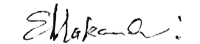 ELASTUS MAKONDE (A.F.A) U.KELASMAK ACCOUNTING SERVICESP.O BOX 71470NDOLA-ZAMBIA                                                                                                            31 December, 2020CONTENTS 										   PAGE THE AUDIT REPORT 									1THE CHAIRPERSON REPORT 								2COMPREHENSIVE FINANCIAL INCOME STATEMENT 				3STATEMENT OF FINANCIAL POSITION						4STATEMENT OF CASH FLOW								5DEPRECIATION SCHEDULE 								6NOTES TO THE FINANCIAL STATEMENT						7STATEMENT OF ACCOUNTING POLICIES 					8Prepared by ELASTUS MAKONDE (A.F.A) UKROMA ORPHANS AND VULNERABLE CHILDRENS CARESTATEMENT OF COMPREHENSIVE INCOME FOR THE PERIOD ENDED 31ST DECEMBER, 2020ROMA ORPHANS AND VULNERABLE CHILDRENS CARESTATEMENT OF FINANCIAL POSITION AS AT 31ST DECEMBER 2020.Prepared by ROMA ORPHANS AND VULNERABLE CHILDRENS CARESTATEMENT OF CASH FLOW FOR THE YEAR ENDED 31/12/2020ROMA ORPHANS AND VULNERABLE CHILDRENS CARENOTES TO THE FINANCIAL STATEMENT NON-CURRENT ASSETS DEPRECIATIONS SCHEDULE ROMA ORPHANS AND VULNERABLE CHILDRENS CARENOTES TO THE FINANCIAL STATEMENTSROMA ORPHANS AND CHILDREN’S CAREFINANCIAL STATEMENT FOR THE YEAR ENDED 31ST DECEMBER 2020.STATEMENT OF ACCOUNTING POLICIESACCOUNTING CONVENTION.The financial statement have been prepared under historic cost conventionPROVISION Provision is made on all liabilities or loss which are either likely to be incurred but the amount on the due date which may arise is uncertain MIGRATIONThe organization has migrated from traditional accounting methods to the international financial reporting standards (IFRS)DETAILNOTEZMKNon-interest income Donations received 1166,000Contributions 0Total non-interest Income166,000Interest income Bank interest0TOTAL INCOME 166,000LESS: TOTAL EXPENDITURE 2165,228Actual bank balance as at 31 December 2020772DETAILSNOTEZMKAssets KNon-current assets18,200Current assets :Bank balance772cash0Receivables0Total current assets 0Total assets18,972OWNERS’ EQUITY AND CURRENT LIABILITIES :164,368Accumulated fund Balance at 1st January, 2020Add retained profits0CURRENT LIABILITIES :Payables 0Audit fee accrual 860Total liabilitiesTOTAL EQUITY AND LIABILITIES 165,2282019         2020                   ZMKZMKProfit00Depreciation00Adjustment for Increase in payables Increase in receivablesNet cash flow from Investing activities 15,00015,000Purchase of non-current 19,06019,060Assets Accumulated fund 34,06034,060DATEFURNITURELAND & BUILDINGSMOTOR TOTALK K K K K Cost or valuation01/01/202025002,5002,500Additions -----2,5002,5002,500AccumulatedDepreciation-----Charge for year 25002,5002,50025002,5002,500NET BOOKValue at 31st Dec 202022502,5002,500Depreciation Valves:Furniture 10%Land & Building 2 %Motor Vehicle 10%1INCOME RECEIVED FROM THE DONOR K166,0002. TOTAL EXPENSESAdministrationZMK Administrative /General Expenses10,000.0OVC services120,250.0Economic empowerment10,000.0Monitoring and evaluation /meetings3,368.0Accelerated child activities         10,000.0Youth club activities1,250.0Transition activities          7,250.0                            Depreciation2,250.0Audit fees860.0TOTAL165,228.